Рекомендации для родителей  на тему: "Сравнение предметов по ширине"Учить детей сравнивать предметы по ширине.  Находить предметы с заданными свойствами и группировать в пары. 
Материалы: игрушки, заяц, медведь, корова, теленок, предметные картинки «Одежда; полоски широкие, узкие - дорожки.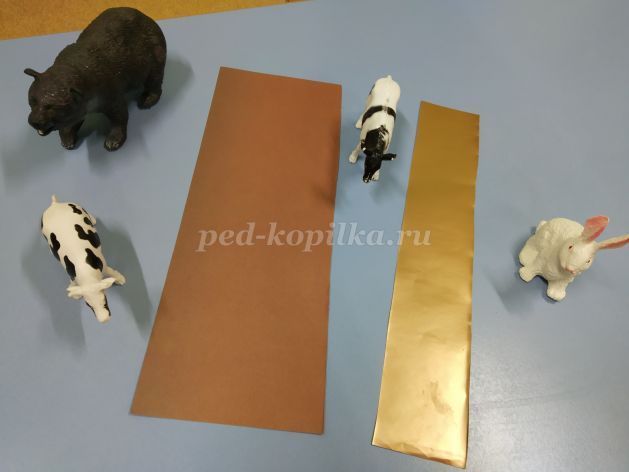 Взрослый: сегодня нас пригласили звери в гости, какое время года на улице? Как следует одеваться? На столе лежат картинки «Одежда»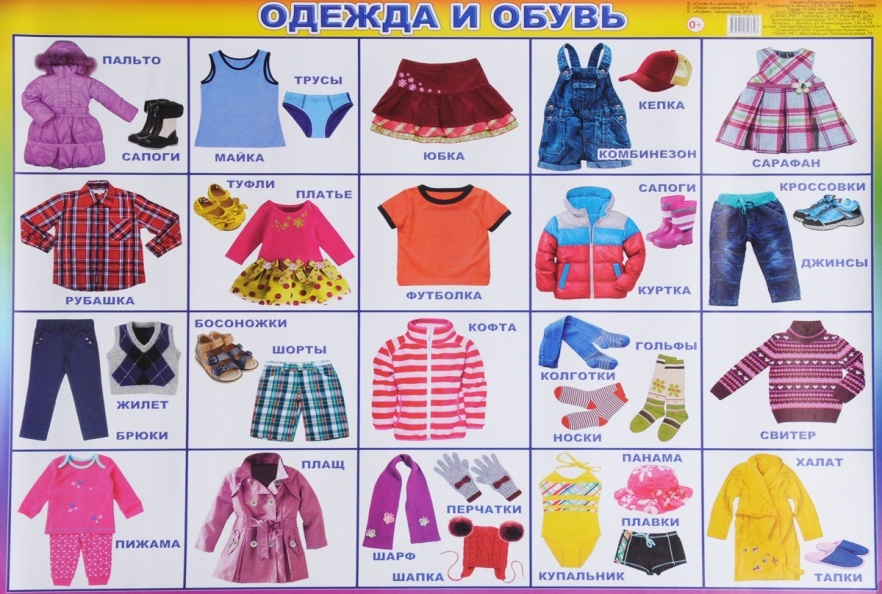 Нужно найти только те предметы одежды, которые обязательно нужно одеть на улицу. Нужно соблюдать последовательность одевания- что мы оденем сначала , а что в конце?Взрослый: Попробуем вспомнить последовательность при помощи игры: «Разложи по порядку». (На столе лежат картинки с одеждой, нужно разложить их по порядку, что сначала оденем, а что потом).Взрослый: Молодец! Справился с заданием.Посмотри, каких предметов по два?Ребенок: перчатки, сапоги, валенки, ботинки, носки.Взрослый: Вот, например, перчатки. Этот предмет одежды состоит из двух частей: одна перчатка (показать ребенку) и вторая. Посмотри, они абсолютно одинаковые, а можно пойти гулять в одной перчатке?Правильно, эти вещи нельзя носить по одному, обязательно в паре. Поэтому они называются – пара. Например, пара перчаток. А теперь ты попробуй найти такие предметы одежды, которые состоят из двух частей и принесите их на соседний столик (стульчик). (ребенок находит среди картинок пару, приносит за соседний стол, должен проговорить: у меня пара перчаток, носок, сапог и т. д.)Взрослый: А теперь, я хочу проверить, хорошо ты запомнили или нет, что такое пара. Давай поиграем.Подвижная игра «Котятки и перчатки»Взрослый:  Возьмемся за руки парами(взрослые участвуют). Мы будем котятами (дети, взрослый) встают парами друг за другом, под слова стихотворения дети бегут друг за другом). Побежали котятки,Потеряли перчатки,И в слезах прибежали домой.Мама, мама, прости,Мы не можем найти,Мы не можем найти перчатки…Взрослый:  посмотрите друг на друга, чего у Вас по два, то есть пара? Сколько рук? Сколько  ног? Сколько глаз? Сколько ушей? А вы как стоите?Ребенок: пара, парами…А если я уйду, ты будешь парой?Ребенок: Нет.Взрослый: А если я встану к тебе, мы будем парой? Почему?Ребенок: да, потому что в паре только два предмета, человека и т. д.Взрослый: Молодец! Теперь ты знаешь, что такое пара!Взрослый:  разгадай загадки:
Комочек пуха,
Длинное ухо,
Прыгает ловко,
Любит морковку.
(Заяц)
Летом по лесу гуляет,
Зимой в берлоге отдыхает.(Медведь)
Говорит она «му-му!»,
Ночью спит в своём хлеву,
Днём на пастбище идёт.
Молочко нам всем дает.
(Корова)
Мууу, я маме прокричу,
Молочка скорей хочу,
Ведь я маленький ребёнок,
Вы узнали? Я … (Телёнок)
Взрослый: Молодец. Сейчас, я раздам полоски разной ширины, это будут наши дорожки. А скажите, пожалуйста, заяц и медведь это, какие животные.
Ребенок: Дикие.
Рассказ взрослого: «Лес, вокруг деревья и по две стороны расположены тропинки. Одна широкая, другая узкая. Вот зайчик и говорит медведю, «медведь давай ты пойдешь по широкой, а я по узкой». Так они и сделали и добрели до лесного домика.Взрослый: По какой тропинке шел медведь, а по какой зайка?
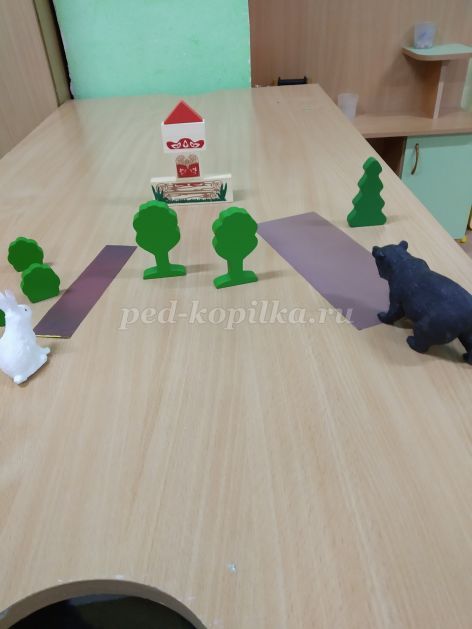 Взрослый: молодец.
Рассказ взрослого: Жили, были дед и баба, были у них животные корова и теленок. А скажи это, какие животные?
Ребенок: Домашние.
Взрослый: Молодец, правильно. Так вот паслись эти животные на лугу. Корова пошла по широкой дороге, а теленок по узкой. А баба с дедом их ждали около дома.
Скажи, по какой дороге пошла корова, а по какой теленок?
Ответы ребенка…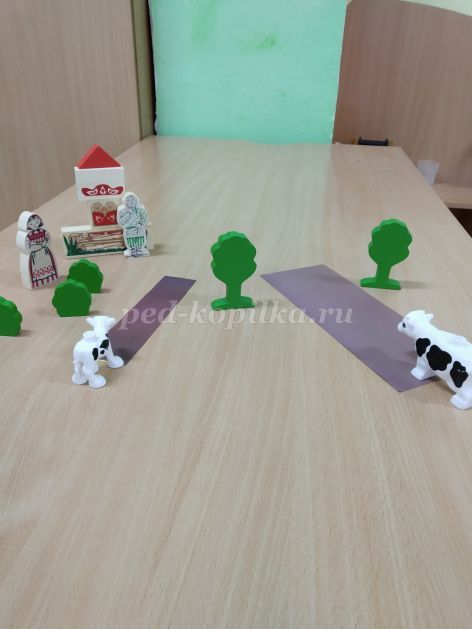 Взрослый:  А сейчас мы поиграем в игру, которая называется "Мы едем".
      Построим гараж из 2  стульчиков. К одному гаражу будет идти широкая дорожка, а у другого узкая (положить рядом со стульчиками полоски разной ширины вырезанной из бумаги). Под музыку машина будет ехать. Ребенок и взрослый с полосками в руках разной ширины друг за другом идут под музыку. У тех, кого будет широкая полоска заезжают в гараж с широкой полоской. У кого узкая с узкой.
Можно приложить полосе к гаражу и понять в этот гараж заезжать или нет.
Игра проводиться 2-3 раза. Можно поменяться полосками.Дидактическая игра «Узнайте животного по описанию»Совершенствовать знания детей о домашних животных; учить находить картинки по описанию; развивать внимательность, память, мышление. Материал: предметные картинки с домашними животными. Ход игры Взрослый: предлагает детям найти то животное, которое он опишет. Это животное имеет голову, ушки, острые зубы, туловище, ноги, хвост. Она охраняет дом, любит грызть кости. Ребенок находит картинку с собакой, показывает ее. И так далее про каждое животное.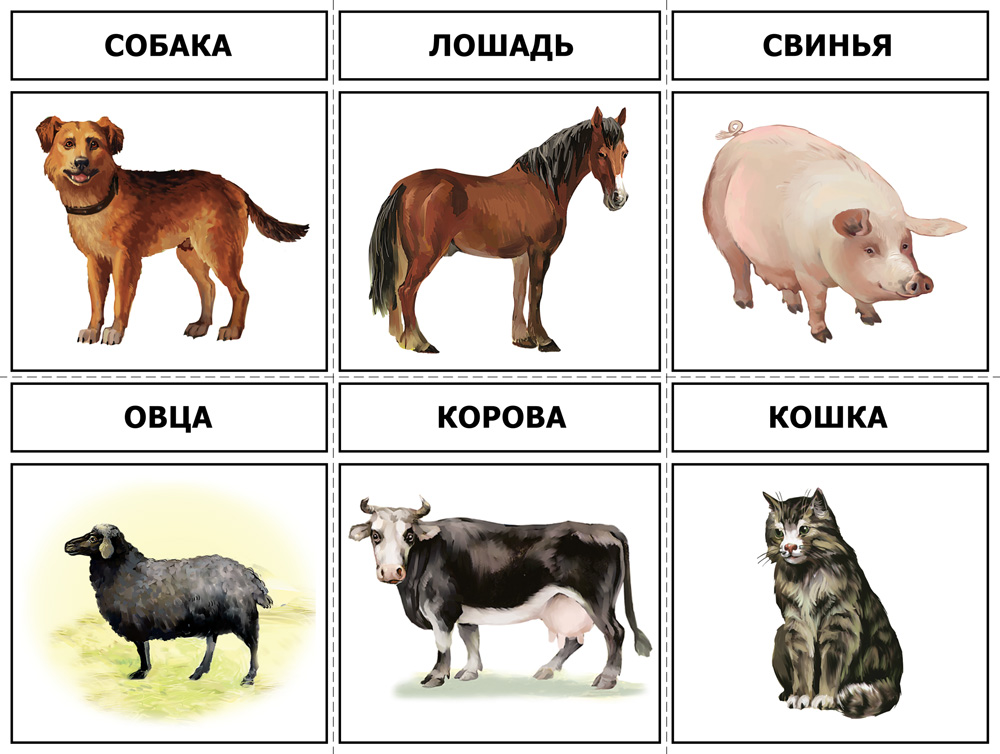 Дидактическая игра « Подбери курочкам яйца»Ход игры: Взрослый: налетел ветер, и все яйца перепутались, поможешь курочкам?Ребенок раскладывает яйца к курочкам (в соответствии с цветом, закрепление понятия пара)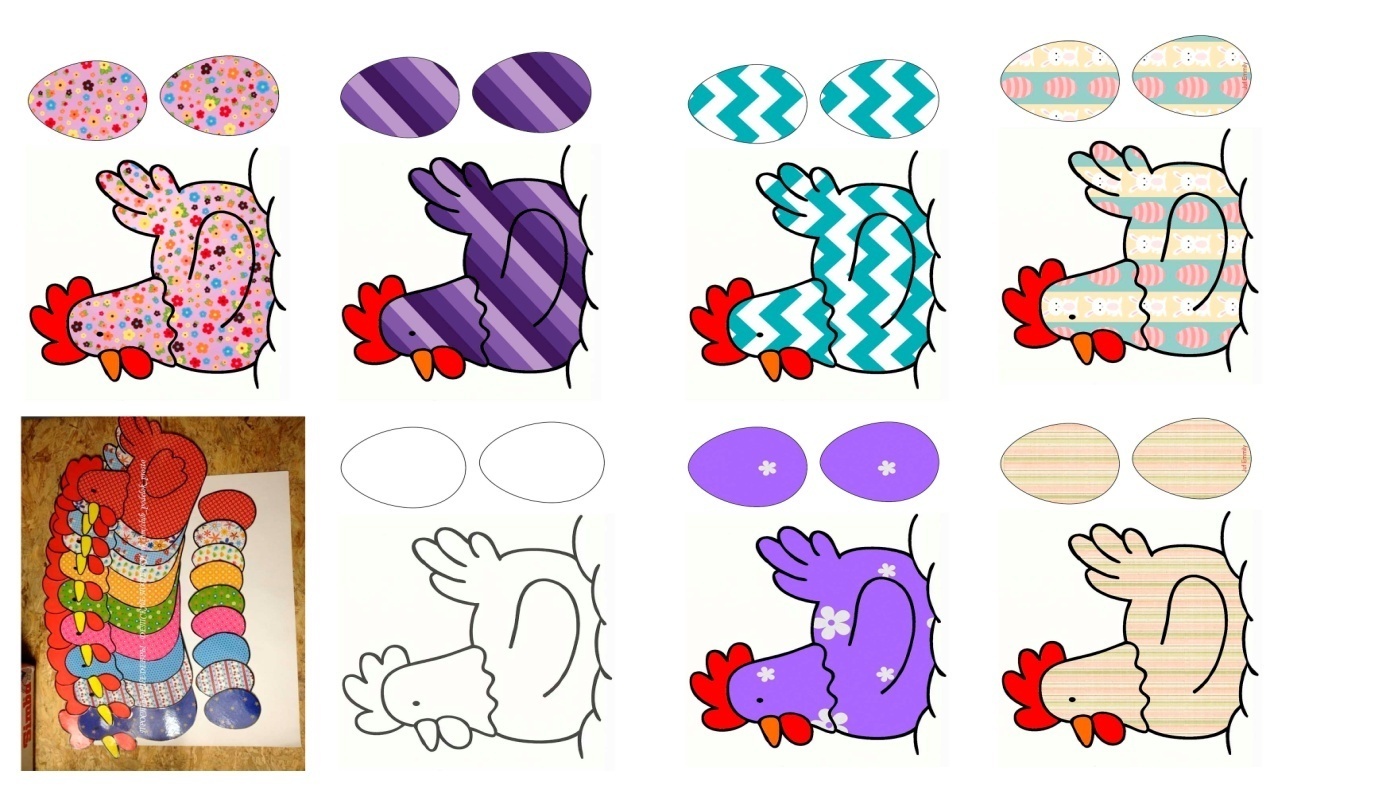 Упражнений по развитию мелкой моторикиТема: «Перелётные птицы»Эта птичка – соловей,                дети загибают по одному пальчикуЭта птичка – воробей,                 на обеих руках        Эта птичка – совушка, сонная головушка.Эта птичка – свиристель,Эта птичка – коростель.Эта птичка – злой орлан.                Машут сложенными накрест ладонямиПтички, птички – по домам.         Машут обеими руками, как крыльями.Птички полетели,Крыльями махали,На деревья сели,Вместе отдыхали.Большой палец отгибают в  горизонтальное положение, сверху присоединяют сомкнутыепрямые остальные пальцы. Машут ладонями с широко раскрытыми пальцами. Руки вверх, все пальцы широко  расставлены. Большие пальцы отгибают  (как движения в первой строчке).«Грачи»Мы лепили куличи.                                 «Лепить пирожок»Прилетели к нам грачи.                          «Помахать крыльями»Первый грач испек пирог,                       Загибать пальчики  по очереди на одной руке.А второй ему помог.Третий грач накрыл на стол,А четвертый вымыл пол,Пятый долго не зевалИ пирог у них склевал.Раз, два, три, четыре, пять,                       Загибать пальчики на другой руке.          Выходи грачей считать.«Кукушка»Летела кукушка мимо сада,     Руки согнуты в локтях, скрещены перед грудью.                                                    Выполняют плавные, волнообразные движения от                                                      предплечья до кончиков пальцев.Поклевала                                  Лицевая сторона левой ладони развёрнута вверх, пальцы от                                                    себя, пальцы правой руки – в «щепотку», клюют.Всю рассаду,                              Положение рук меняется, выполняются те же действия.И кричала: «Ку – ку!»               Пальцы имитируют крик – раскрывая и закрывая клюв.Мак,                                            Пальцы сжимаются в кулак.Раскрывай один кулак.              По очереди раскрывают каждый кулак по два раза.«Птенчики»Птенчики в гнезде                         Все пальцы правой руки обхватить левой ладонью.                                                         Получается «гнездо». Улетела птица-матьМалышам жучков искать.Ждут малютки-птенцы                 Шевеление пальцами правой руки создает впечатление                                                         живых птенцов в гнезде. Мамины гостинцы.Тема: «Зимующие птицы»Сколько птиц к кормушке          (Ритмично сжимают и разжимают ку-нашей     лачки.)
Прилетело? Мы расскажем.Две синицы, воробей,        (На каждое название птицы загибаютШесть щеглов и голубей,        по одному пальчику.)Дятел в пестрых перышках.   Всем хватило зернышек.        (Опять   сжимают   и   разжимают   ку-        лачки.)   Прилетайте, птички!         «зовущие» движения пальцев    Сала дам синичке.             4 раза-«режущие» движения одной ладони по другой   Приготовлю крошки         пальцы щепоткой – «крошим хлеб», тереть подушечки пальцев     Хлебушка немножко.       друг о друга   Эти крошки – голубям,     вытянуть вперёд правую руку с раскрытой ладонью   Эти крошки – воробьям.    то же – левой рукой    Галки да вороны,               тереть ладонью о ладонь,     Ешьте макароны!              «катая из хлеба макароны»Мы распахнём пошире дверь         Руки скрестить на груди, потом резко развести их в                                                           стороны, ладонями вверх. И выпустим на волю голубей.И, крыльями взмахнув легко,         Махи руками – имитация полёта голубей. Они взлетают высоко.                     Выполняют «птичку»: ладони повёрнуты к себе,                                                            большие пальцы выпрямлены и переплетены –                                                            головка, остальные сомкнутые пальцы – крылья                                               Вернувшись из полёта, Воркуют друзья:Жить без свободы птицам нельзя!   Помахать ими.Пять воробьёв на заборе сидели,              Показать пять пальцев, а затем загибать их по одному.                                                                                                                     Один улетел, а другие запели.И пели, пока не сморила усталость,Один улетел, а четверо осталось.Сидели вчетвером и немного устали,Один улетел, а трое остались.Сидели втроём и немного устали,Один улетел, а двое остались.Сидели вдвоём и снова скучалиОдин улетел и остался один.Один посидел, да и взял улетелТема: «Домашние птицы»Шла уточка бережочком,        («Идут» двумя пальчиками по столу,Шла серая по крутому.        переваливаясь.)Вела детей за собою,И малого, и большого,        (Загибают  безымянный   палец; большой палец.)И середнего, и меньшого,        (Загибают средний палец; мизинец.)И самого любимого.        (Загибают указательный палец.) Раз, два – шли утята.               Поочерёдно сгибать все пальцы правой, затем левой руки,                                                   начиная с большого. Три, четыре – за водой. А за ними плёлся пятый, Позади бежал шестой. А седьмой от них отстал, А восьмой уже устал. А девятый всех догнал, А десятый напугал. Громко, громко запищал: Пи – пи – пи! Не пищи,                         Ритмично сгибать и разгибать пальцы обеих рук. Мы тут рядом, поищи.  Где ладошки? Тут? Тут.                          Сначала дети показывают раскрытыеНа ладошке пруд? Пруд.                         ладошки. Затем указательнымПалец большой – это гусь молодой.      пальцем рисуют на ладошке пруд.Указательный поймал,                            Показывают поочерёдно все пальцы.Средний – гуся ощипал!Безымянный – суп сварил,Самый маленький – печь истопилПолетел гусь в рот,А оттуда - в живот. Вот!                          И в конце – поглаживают себя по животу.«Курочка пьёт водичку»Наша курочка гуляла,                     Поставить руку локтем на стол. Пальцы сложить в виде                                                           клюва.Травку свежую щипала.              И пила водицу                                  Ритмично наклонять кисть руки вниз, поднимать вверх, Прямо из корытца.                           имитируя водопой курочки. «Гусь»Гусь гнездо свое чинил,                  Большой и указательный пальцы соединить в «клюв», Гусь считалку сочинил,                   остальные – в кулачок.И гогочет, и гогочет:Заучить считалку хочет!